Приглашаем Вас на осеннюю сельскохозяйственную ярмарку "Осень-2021", которая состоится 2 октября 2021 года с 9:00 до 14:00 часов на площади рядом с магазином "Вишенка" в 1-м квартале пос. Маршала Жукова.На ярмарке будет представлена овощная, плодовая и другая сельскохозяйственная продукция, а также основные продукты питания.Администрация Клюквинского сельсоветаКурского района Приглашаем Вас на осеннюю сельскохозяйственную ярмарку "Осень-2021", которая состоится 2 октября 2021 года с 9:00 до 14:00 часов на площади рядом с магазином "Вишенка" в 1-м квартале пос. Маршала Жукова.На ярмарке будет представлена овощная, плодовая и другая сельскохозяйственная продукция, а также основные продукты питания.Администрация Клюквинского сельсоветаКурского района ДОРОГИЕЖИТЕЛИ И ГОСТИ КЛЮКВИНСКОГО СЕЛЬСОВЕТА!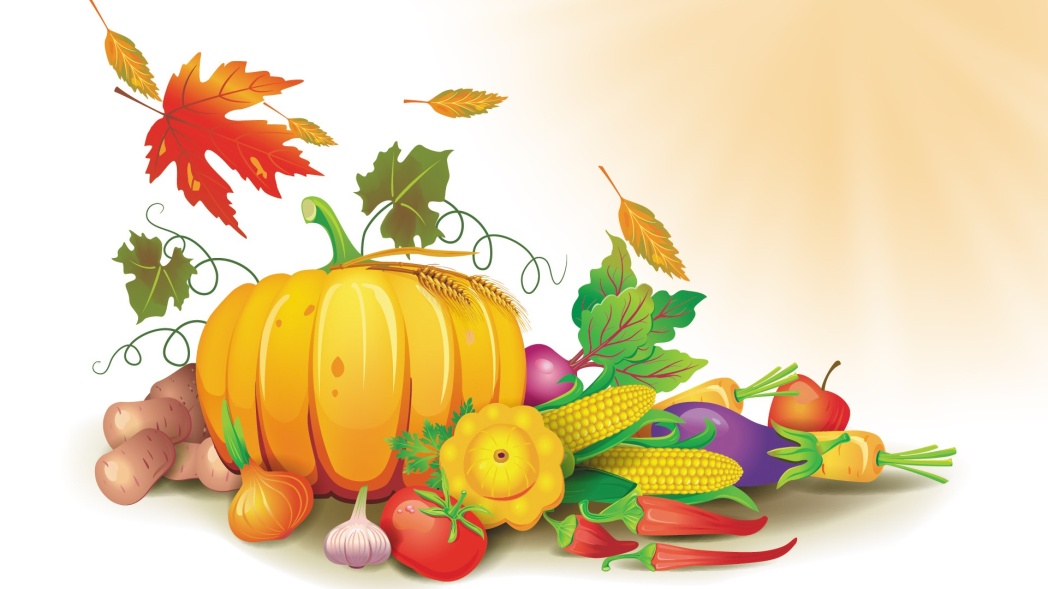 ДОРОГИЕЖИТЕЛИ И ГОСТИ КЛЮКВИНСКОГО СЕЛЬСОВЕТА!